Проект «9 Мая День Победы»Тип проекта : творчески – патриотический.Краткосрочный с 25 апреля по 9 мая.Участники проекта: дети  Группы «Ромашка», воспитатели, музыкальный работник, родители, приглашённый экскурсовод краеведческого музея.Цель : Сформировать у детей представление о второй мировой войне, победе советских людей над фашизмом.Задачи проекта:Сообщить элементарные сведения о ВОВ.Расширить знания о Защитниках Отечества (солдатах, детях). Воспитать гордость и уважение к ветеранам ВОВ.Формировать чувство гордости за Родину и наш народ. Актуальность проблемы: В преддверии празднования Дня Победы с детьми провели опрос по выявлению знаний и представлений о ВОВ и выяснили , что дети имеют скудные Знания о героях Великой  Отечественной войны, о детях войны. Не имеют представлений о причинах возникновения праздника. Таким образом, было принято решение разработать и реализовать проект «День Победы». Проект направлен на патриотическое воспитание детей среднего и старшего возраста. В процессе реализации формируются чувства привязанности, верности, чувства собственного достоинства, гордости за свою Родину. Форма проведения: занятия, экскурсия, самостоятельная деятельность детей, музыкальные занятия, Работа с родителями, участие в конкурсах.Предполагаемый результат: В ходе реализации проекта у детей будут сформированы начальные представления о ВОВ, солдатах, защитниках Родины, о Российской армии – надёжной защитнице нашей Родины, о празднике 9 Мая.Итоговое мероприятие: экскурсия к памятнику «Скорбящая мать», торжественное мероприятие посвящённое 9 Мая.Этапы работы над проектом:Подготовительный этап:1.Опрос детей. 2. Формулировка цели и задач.        3. Составление основного этапа проекта.      Основной этап:Проведение  НОД  «Этот день мы приближали , как могли...»Проведение совместной деятельности НОД «художественное творчество» «Солдатские письма- треугольники с фронта»,.Изготовление голубей мира.Беседы:: «Они сражались за Родину» , «Дети войны».Знакомство с художественной литературой.Выставка художественной литературы о ВОВ.Оформление стены – памяти «С Днём Победы», группы  «Голуби мира».Прослушивание музыкальных произведений: «Священная война», «День Победы».Разучивание песен «Катюша», «Солнечный круг»Заучивание стихов о ВОВТоржественное мероприятие около памятника «Скорбящая Мать»Возложение цветов. Спортивная игра «Меткий стрелок» - вечер.Заключительный этап :Блиц-опрос «Что нового узнали о Дне Победы»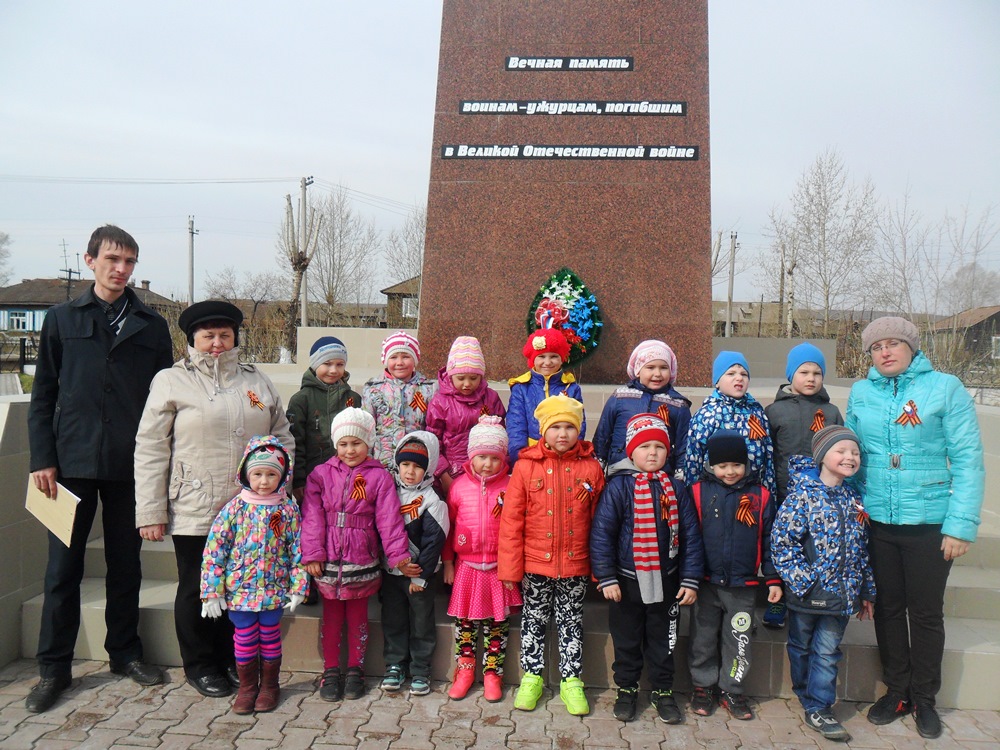 